Milí rodičia, milé moje deťúrence, je mi veľmi ľúto, že nastala takáto situácia a nemôžeme sa momentálne stretávať, no určite som na Vás nezabudla a posielam Vám nejaké videjká na zopakovanie krokov, ktoré sme sa spolu naučili. Posielam aj video, kde si vyskúšate novú mini kombináciu krokov. V blízkej dobe zašlem ďalšie videá, čiže sa máte určite na čo tešiť.Dúfam, že sa čoskoro stretneme, zatancujeme si spolu a predvediete mi ako ste sa pekne v krokoch zdokonalili.S pozdravom 									KristínaObsah videí :Video    -  Zopakovanie jednokročkyVideo    -  Zopakovanie valašského krokuVideo    - Zopakovanie podskočného krokuVideo    - Mini kombinácia krokov, ktoré sme sa už naučili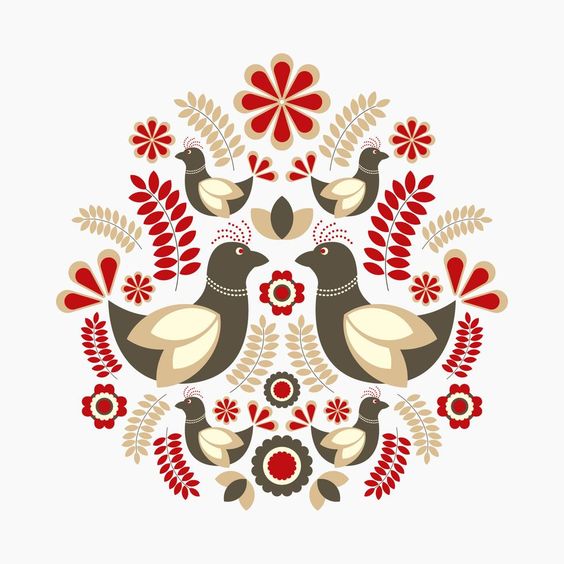 